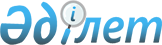 Субсидияланатын өсімдіктерді қорғау құралдары түрлерінің тізбесін және 1 бірлікке (литрге, килограмға, грамға, данаға) арналған субсидиялардың нормаларын бекіту туралы
					
			Күшін жойған
			
			
		
					Қостанай облысы әкімдігінің 2016 жылғы 31 қазандағы № 485 қаулысы. Қостанай облысының Әділет департаментінде 2016 жылғы 10 қарашада № 6696 болып тіркелді. Күші жойылды - Қостанай облысы әкімдігінің 2020 жылғы 12 маусымдағы № 206 қаулысымен
      Ескерту. Күші жойылды - Қостанай облысы әкімдігінің 12.06.2020 № 206 қаулысымен (алғашқы ресми жарияланған күнінен кейін күнтізбелік он күн өткен соң қолданысқа енгізіледі).

      Ескерту. Тақырып жаңа редакцияда - Қостанай облысы әкімдігінің 04.07.2017 № 326 қаулысымен (алғашқы ресми жарияланған күнінен кейін күнтізбелік он күн өткен соң қолданысқа енгізіледі және 17.07.2017 бастап туындаған қатынастарға таратылады).
      "Қазақстан Республикасындағы жергілікті мемлекеттік басқару және өзін-өзі басқару туралы" 2001 жылғы 23 қаңтардағы Қазақстан Республикасы Заңының 27-бабына, Қазақстан Республикасы Ауыл шаруашылығы министрінің 2016 жылғы 5 мамырдағы № 204 "Өсімдіктерді қорғау мақсатында ауыл шаруашылығы дақылдарын өңдеуге арналған гербицидтердің, биоагенттердің (энтомофагтардың) және биопрепараттардың құнын субсидиялау қағидаларын бекіту туралы" бұйрығына (Нормативтік құқықтық актілерді мемлекеттік тіркеу тізілімінде № 13717 болып тіркелген) сәйкес, Қостанай облысының әкімдігі ҚАУЛЫ ЕТЕДІ:
      1. Қоса беріліп отырған субсидияланатын өсімдіктерді қорғау құралдары түрлерінің тізбесі және 1 бірлікке (литрге, килограмға, грамға, данаға) арналған субсидиялардың нормалары бекітілсін.
      Ескерту. 1-тармақ жаңа редакцияда - Қостанай облысы әкімдігінің 04.07.2017 № 326 қаулысымен (алғашқы ресми жарияланған күнінен кейін күнтізбелік он күн өткен соң қолданысқа енгізіледі және 17.07.2017 бастап туындаған қатынастарға таратылады).


      2. Қостанай облысы әкімдігінің 2016 жылғы 29 маусымдағы № 310 "Субсидияланатын өсімдіктерді қорғау құралдары түрлерінің тізбесін және 1 бірлікке (литрге, килограмға, грамға, данаға) арналған субсидиялардың шекті нормаларын бекіту туралы" қаулысының күші жойылды деп танылсын (Нормативтік құқықтық актілерді мемлекеттік тіркеу тізілімінде № 6536 болып тіркелген, 2016 жылғы 12 шілдедегі "Костанайские новости" газетінде жарияланған).
      3. Осы қаулының орындалуын бақылау Қостанай облысы әкімінің жетекшілік ететін орынбасарына жүктелсін.
      4. Осы қаулы алғашқы ресми жарияланған күнінен кейін күнтізбелік он күн өткен соң қолданысқа енгізіледі. Субсидияланатын өсімдіктерді қорғау құралдары түрлерінің тізбесі және 1 бірлікке (литрге, килограмға, грамға, данаға) арналған субсидиялардың нормалары
      Ескерту. Тізбе және нормалар жаңа редакцияда - Қостанай облысы әкімдігінің 24.04.2019 № 165 қаулысымен (алғашқы ресми жарияланған күнінен кейін күнтізбелік он күн өткен соң қолданысқа енгізіледі); өзгерістер енгізілді – Қостанай облысы әкімдігінің 11.10.2019 № 436 қаулысымен (алғашқы ресми жарияланған күнінен кейін күнтізбелік он күн өткен соң қолданысқа енгізіледі).
      Ескертулер: * гербицид және десикант ретінде мемлекеттік тіркеуден өткен қосарлы мақсаттағы дәрі-дәрмек; ** дәрі-дәрмектің тіркелу мерзімі 2019 жылдың 21 қазанына дейін
      Ескерту:
      с.т суда еритін түйіршік с.ж.е. сулы-гликолды ерітінді с.д.т. сулы дисперленген түйiршiк с.с.к сулы-суспензиялық концентрат с.к сулы концентрат с.е. сулы ерітінді с.е.к. суда еритiн концентрат с.е.ұ. суда еритін ұнтақ с.э. сулы эмульсия к.с. концентратты суспензия к.к.е. концентратты коллоидты ерітінді к.н.э. концентрат наноэмульсия к.э. концентратты эмульсиясы м.ш. майлы шашырама м.э. микроэмульсия м.к. майлы концентрат м.к.э. микрокапсулді эмульсия май.к.э. майлы концентрат эмульсия с.к. суспензиялық концентрат с.ұ. суланатын ұнтақ қ.а.с. құрғақ ақпа суспензия с.э. суспензиялық эмульсия м.с.э. майлы-сулы эмульсия г/л грамға/литрге г/кг грамға/килограмға
					© 2012. Қазақстан Республикасы Әділет министрлігінің «Қазақстан Республикасының Заңнама және құқықтық ақпарат институты» ШЖҚ РМК
				
      Облыс әкімі

А. Мұхамбетов
Әкімдіктің
2016 жылғы 31 қазандағы
№ 485 қаулысымен бекітілген
№ р/с
Өсімдіктерді қорғау құралдарының топтары бойынша әсерлі зат
Бірлік өлшем (литр, килограмм)
Гербицидтердің 1 литріне (килограмына) арналған субсидиялар нормасы, теңге (50 %)
500 г/л диметиламин, калий және натрий тұздары түріндегі МЦПА қышқылы
1
ГЕРБИТОКС, с.е.к.
литр
1591,5
МЦПА калий және натрий тұздары қоспасында қышқыл, 300 г/л
2
ГЕРБИТОКС-Л, с.е.к.
литр
1615,0
2,4-Д + дикамба оксимы
3
ЧИСТАЛАН, 40% к.э.
литр
1027,5
диметиламин тұзы түріндегі 2,4-Д қышқыл, 344 г/л + диметиламин тұзы түріндегі дикамба қышқылы, 120 г/л
4
ДИАМАКС с.е.
литр
1386,0
2.4-Д диметиламин тұздары, 357 г/л + дикамба, 124 г/л
5
ДИАЛЕН СУПЕР 480, с.е.
литр
1850,0
6
СТРИГ ЭКСТРА 480, с.е.
литр
1850,0
2,4-Д диметиламин тұзы, 720 г/л
7
ВАЛСАМИН, 72% с.е.
литр
750,0
8
ГРЕЙН ЭКСТРА 2,4-Д, с.е.
литр
750,0
9
ДЕЗОРМОН, 72% с.к.
литр
750,0
10
ДИАМИН, 72% с.е.
литр
750,0
11
СТРИГ, 72 % с.е.
литр
750,0
12
ФЛЕКС, с.е.
литр
750,0
диметиламин тұзы 2, 4 - Д, 860 г/л
13
ПРОГРЕСС 860, с.е.
литр
1440,0
аз ұшатын эфирлер түріндегі 2,4 қышқылы, 500 г/л
14
ЭФИРАМ, к.э.
литр
1925,0
күрделі 2-этилгексил эфирі түріндегі 2,4-Д қышқылы, 300 г/л + флорасулам, 5,35 г/л
15
АССОЛЮТА, м.к. 
литр
1850,0
2,4-Д қышқылы, 410 г/л + клопиралид, 40 г/л күрделі 2-этилгексил эфирі түріндегі
16
КЛОПЭФИР, к.э.
литр
1900,0
күрделі 2-этилгексил эфирі түріндегі 2,4-Д қышқылы, 410 г/л+ флорасулам, 7,4 г/л
17
ЭЛАНТ ЭКСТРА, к.э.
литр
1426,5
18
БАЛЕРИНА, с.э.
литр
1426,5
19
ДИСКАТОР, к.э.
литр
1426,5
20
ЭФИР ПРЕМИУМ, с.э.
литр
1426,5
күрделі 2-этилгексил эфирі түріндегі 2,4-Д қышқылы, 452,42 г/л + флорасулам, 6,25 г/л
21
ПРАЙМУР, с.э.
литр
2575,0
амин тұзы қоспасы түріндегі 2,4-Д қышқылы, 550 г/л
22
АЙКОН ФОРТЕ, с.к.
литр
1682,5
2,4-Д дихлорфенокси сірке қышқылы, 344 г/л + дикамба, 120 г/л
23
ФЛЕКС ДУО, с.е.
литр
1520,0
2,4-Д қышқылының 2-этилгексил эфирі, 300 г/л+флорасулам, 3,7 г/л
24
ПРИМАДОННА, с.э.
литр
2312,5
2-этилгексил эфирі 2,4-Д қышқылы, 420 г/л+2-этилгексил эфирі дикамбаның қышқылы, 60 г/л
25
ЭЛАНТ ПРЕМИУМ, к.э.
литр
1730,0
флуроксипир, 90 г/л + күрделі эфир түріндегі 2,4-Д қышқылы, 510 г/л
26
ПРОГРЕСС УЛЬТРА, к.э.
литр
3399,0
2-этилгексил эфирі түріндегі 2,4-Д қышқылы, 500 г/л
27
ЗЕРНОМАКС, к.э.
литр
934,0
28
ОКТАПОН ЭКСТРА, к.э.
литр
934,0
2-этилгексил эфирі 2,4-Д қышқылы, 564 г/л
29
ЭЛАНТ, к.э.
литр
1550,0
2,4-Д қышқылының 2-этилгексил эфирі, 564 г/л + метсульфурон-метил, 600 г/кг
30
ЭЛАМЕТ, з.б.қ.
литр
2000,0
2,4-Д қышқылының 2-этилгексил эфирі, 564 г/л + триасульфурон, 750 г/кг
31
БИАТЛОН, з.б.қ.
литр
2035,0
2,4 дихлорфенокси сірке қышқылының 2-этил-гексил эфирі 600 г/л
32
ГРОЗА, 60% к.э.
литр
1250,0
33
ЭСТЕТ, к.э.
литр
1250,0
2-этилгексил эфирі түріндегі 2,4-Д қышқылы, 720 г/л
34
ГРЕЙН, к.э.
литр
1325,0
35
Д – АРМОН–Эфир, 72% к.э.
литр
1325,0
2-этилгексил эфирі түріндегі 2,4-Д қышқылы, 850 г/л
36
ТАУЭРСПРЕЙ, 85% к.э. 
литр
1300,0
37
ЭСКАДРОН 70, к.э.
литр
1300,0
38
ЭСТЕРОН, к.э.
литр
1300,0
39
ЭФФЕКТ, к.э.
литр
1300,0
2,4-Д қышқылының 2-этилгексил эфирі, 905 г/л
40
ЭФИРАКС, к.э.
литр
1425,0
41
ГЕКСИЛ 905, к.э.
литр
1425,0
42
ПРОГРЕСС, к.э.
литр
1425,0
43
РОБУСТО СУПЕР, к.э.
литр
1425,0
44
ЭСТЕРОН 600, к.э.
литр
1425,0
45
ЭФИР ЭКСТРА 905, к.э.
литр
1425,0
2,4-Д қышқылының 2-этилгексил эфирі, 950 г/л
46
ЗЕНИТ, к.к.е.
литр
1945,0
клопиралидтің 2-этилгексил эфирі, 500 г/л
47
ЭЛЬФ, к.э.
литр
9500,0
азимсульфурон, 500 г/кг
48
ЕССЕНЛИВЕР, сд.т.
килограмм
30744,0
49
ГУЛЛИВЕР, с.д.т.
килограмм
30744,0
50
ОЛИВЕР, с.д.т.
килограмм
30744,0
аминопиралид, 240 г/л
51
ЛАНС, с.е. 
литр
14000,0
аминопиралид, 300 г/кг + флорасулам, 150 г/кг
52
ЛАНЦЕЛОТ 450, с.д.т. 
килограмм
44553,5
глифосаттың аммонийлық тұзы, 888 г/кг
53
РИДОВЕР ЭКСТРА, с.д.т. 
килограмм
1770,0
ацетохлор, 900 г/л
54
АЦЕТОХЛОР, к.э.
литр
2350,0
55
ТРОФИ, к.э.
литр
2350,0
бентазон 25% + МСРА натрий - калий тұзы, 12, 5%
56
БАЗАГРАН М, 37% с.е.
литр
1541,5
бентазон, 480 г/л
57
БАЗАГРАН, 48% с.е.
литр
1935,0
58
КОРСАР, с.е.к.
литр
1935,0
бентазон, 480 г/л + имазамокс, 23 г/л
59
ГРАНИТ СУПЕР, с.е.к. 
литр
3510,0
60
КОРУМ, с.е.к. 
литр
3510,0
биспирибак натрия, 400 г/л
61
НОМИНИ 400, с.к.
литр
87500,0
галаксифоп-п-метил, 108 г/л
62
ГАЛОКС СУПЕР 108, к.э.
литр
3900,0
63
ГЕНЕРАЛ, к.э.
литр
3900,0
64
ЗЕЛЛЕК СУПЕР, к.э.
литр
3900,0
галоксифоп-п-метил, 104 г/л
65
ГАЛАКТАЛТ, к.э.
литр
2600,0
66
ГУРОН, к.э.
литр
2600,0
67
РАМОН СУПЕР, к.э.
литр
2600,0
галоксифоп-п-метил, 240 г/л
68
ДЕЛИК 240, к.э.
литр
6825,0
изопропиламин және калий тұздары түріндегі глифосат, 540 г/л
69
КРЕДИТ ИКСТРИМ, с.е.к. 
литр
1175,0
изопропиламин тұзы түріндегі глифосат қышқылы, 360 г/л
70
* ПАССАТ, с.е. 
литр
1345,5
калий тұзы түріндегі глифосат қышқылы, 480 г/л
71
ПАССАТ 480, с.е.
литр
1137,5
калий тұзы түріндегі глифосат, 450 г/л
72
РАУНДАП МАКС ПЛЮС, с.е.
литр
1600,0
глифосат түріндегі калий тұзы, 500 г/л
73
ТАЧДАУН 500, с.е.
литр
1457,5
74
* УРАГАН ФОРТЕ 500, с.е.
литр
1457,5
глифосат қышқылы түріндегі калий тұзы, 540 г/л
75
* МЕТЕОР 540, с.е.
литр
1600,0
76
* СПРУТ ЭКСТРА, с.е.
литр
1600,0
глифосат қышқылы түріндегі калий тұзы, 600 г/л
77
РАП 600, с.е.
литр
1875,0
78
* ЖОЙКЫН МЕГА, 60% с.е.
литр
1875,0
глифосат қышқылы, 500 г/л + дикват, 35 г/л
79
СПОРТАК УЛЬТРА, с.е.
литр
1740,0
глифосат, 240 г/л + 2,4-Д қышқылы, 160 г/л
80
КЛИНИК 24, с.е.к.
литр
2052,0
глифосат, 360 г/л
81
БУРАН, 36% с.е.
литр
875,0
82
ВАЛСАГЛИФ, с.е.
литр
875,0
83
ГЛИФОС, с.е.
литр
875,0
84
ЖОЙКЫН, с.е.
литр
875,0
85
РАП, с.е.
литр
875,0
86
СОНРАУНД, 48% с.е.
литр
875,0
87
ТОРНАДО, с.е.
литр
875,0
глифосат, 450 г/л
88
ГЛИФОС ПРЕМИУМ, с.е.
литр
1462,5
89
СТИРАП, 45% с.е.
литр
1462,5
90
ФАРАОН ФОРТЕ, с.е.
литр
1462,5
глифосат, 480 г/л
91
КЕРНЕЛ, с.е.
литр
1462,5
глифосат, 500 г/л
92
ТОРНАДО 500, с.е.
литр
1214,5
глифосат, 540 г/л
93
ГЛИФАТ 540, с.е.
литр
1050,0
94
ГРАНД ЭКСТРА 540, с.е. 
литр
1050,0
95
НАПАЛМ, с.е.
литр
1050,0
96
* РАУНДАП ЭКСТРА, 54 % с.е.
литр
1050,0
97
РИД ЭВЕЙ, с.е.
литр
1050,0
98
СМЕРЧ, с.е.
литр
1050,0
99
ТЕРЕКС, с.е.
литр
1050,0
100
* ТОРНАДО 540, с.е.
литр
1050,0
101
ФАРАОН ГОЛД, 54% с.е.
литр
1050,0
102
ХИТ, с.е.
литр
1050,0
глифосат қышқылының натрий тұзы, 700 г/кг
103
КОСМИК ТУРБО, с.д.т.
килограмм
2682,5
глифосат қышқылы, 720 г/кг
104
* РАУНДАП ПАУЭР, с.д.т. 
килограмм
2682,5
глифосат, 747 г/кг
105
ЖОЙКЫН ДАРА, 75% с.д.т.
килограмм
1950,0
глифосат, 750 г/кг
106
БУРАН ЭКСТРА, 75 % с.д.т.
килограмм
1700,0
глифосат, 757 г/кг
107
ФАРАОН ГАРАНТ 757, с.д.т. 
килограмм
1600,0
108
ФЕЛИКС 757, с.д.т.
килограмм
1600,0
глифосат, 770 г/кг
109
ДРАКОН, 77%, с.д.т.
килограмм
2135,4
аммоний глюфосинаты, 150 г/л
110
* БАСТА, 15% с.е.
литр
2448,0
дикамба, 220 г/л + никосульфурон, 50 г/л
111
МИЛАГРО ПЛЮС 270, м.ш.
литр
4280,0
дикамба, 124 г/л + 2,4-Д, 357 г/л
112
ВИДМАСТЕР 480, с.е.
литр
2000,0
дикамба қышқылы 360 г/л + хлорсульфурон қышқылы, 22,2 г/л
113
ФЕНИЗАН, с.е.
литр
5240,0
дикамба, 480 г/л
114
ДЕКАБРИСТ, с.е.
литр
2420,3
115
БАНВЕЛ 480, с.е.
литр
2420,3
116
ДИАНАТ, 48% с.е.
литр
2420,3
дикамба, 480 г/кг + трибенурон-метил, 120 г/кг
117
МЕЗОМАКС, с.д.т.
килограмм
11000,0
дикамба, 540 г/кг + метсульфурон-метил, 28 г/кг
118
ДМ СУПЕР, с.д.т.
килограмм
4800,0
дикамба, 659 г/кг + триасульфурон, 41 г/кг
119
ЛИНТУР 70, с.д.т..
килограмм
6118,0
диметил амин тұзы түріндегі дикамба қышқылы, 480 г/л
120
МОНОМАКС, с.е. 
литр
2277,5
дикват, 150 г/л
121
* СУХОВЕЙ, с.е.
литр
3515,0
дикват, 200 г/л
122
РЕГЛОН ФОРТЕ 200, с.е.
литр
3077,5
диметенамид, 720 г/л
123
ФРОНТЬЕР ОПТИМА, 72% к.э.
литр
4652,5
МСРА түріндегі диметиламин тұзы
124
2М-4Х 750, 75% с.е.к.
литр
1785,0
МЦПА, 750 г/л
125
МОЩЬ, с.е.
литр
2160,0
имазамокс, 120 г/л
126
ПАРАДОКС, с.е.к. 
литр
19610,0
имазамокс, 16,5 г/л + имазапир, 7,5 г/л
127
ЕВРО-ЛАЙТНИНГ ПЛЮС, 2,4% с.е.к.
литр
3900,0
128
КАПТОРА ПЛЮС, 2,4 %, с.е.к.
литр
3900,0
имазамокс, 33 г/л + имазапир, 15 г/л
129
ЕВРО-ЛАЙТНИНГ, 4,8% с.е.к.
литр
6250,0
130
КАПТОРА, 4,8% с.е.к.
литр
6250,0
имазамокс, 35 г/л + квинмерак, 250 г/л
131
НОПАСАРАН УЛЬТРА, к.с.
литр
8750,0
имазамокс, 40 г/л
132
БАЙТОРЕ, с.с.к.
литр
3800,0
133
ЛЕГОМИН, 4% с.е.
литр
3800,0
134
ПУЛЬСАР, 4% с.е.
литр
3800,0
135
ЮНКЕР, с.е.
литр
3800,0
имазапир, 250 г/л
136
ГРЕЙДЕР, с.ж.е.
килограмм
12075,0
имазетапир, 100 г/л
137
ИМАЗЕТ 100, с. к.
литр
2400,0
138
ЕССЕНТАПИР, 10% с.е.
литр
2400,0
139
АГУРА, 10% с.к.
литр
2400,0
140
ЛИГР, с.е.к.
литр
2400,0
141
ПИВОТ, 10% с.к.
литр
2400,0
142
ПИРАТ, с.к.
литр
2400,0
143
ТАПИР, 10 % с.к.
литр
2400,0
имазетапир, 450 г/кг + хлоримурон-этил, 150 г/кг
144
ФАБИАН, с.д.т.
килограмм
32763,0
йодосульфурон-метил-натрий, 11,3 г/кг + тиенкарбазон-метил, 22,5 г/кг + мефенпир-диэтил (антидот), 135 г/кг
145
ВЕЛОСИТИ ПАУЭР с.д.т.
килограмм
9850,0
йодосульфурон-метил-натрий, 25 г/л + амидосульфурон, 100 г/л + мефенпир-диэтил (антидот), 250 г/л
146
СЕКАТОР ТУРБО, м.ш.
литр
9882,0
квинклорак, 250 г/л
147
ФАЦЕТ КС, 25% с.к.
литр
4100,0
148
РИСУЛАМ 250, к. с.
литр
4100,0
клетодим, 120 г/л
149
СЕЛЕКТ, к.э.
литр
3400,0
клетодим, 130 г/л + галоксифоп-п-метил, 80 г/л
150
КВИКСТЕП, май.к.э. 
литр
6923,0
клетодим, 240 г/л
151
КИНЕТИК, к.э. 
литр
4750,0
152
ЛЕГИОН КОМБИ, к.э.
литр
4750,0
153
СПАЙДЕР, к.э.
литр
4750,0
клетодим, 360 г/л
154
ВЫБОР, к.э.
литр
6750,0
клодинафоп-пропаргил, 240 г/л + клоквинтоцет-мексил (антидот), 60 г/л
155
ЛЕГГЕРО, м.с.э.
литр
5952,5
156
ВАРЯГ, к.э.
литр
5952,5
157
ЛЕГГЕРО ФОРТЕ, к.э.
литр
5952,5
158
ТОПИК СУПЕР 240, к.э.
литр
5952,5
159
ЦЕНТУРИОН, м.с.э.
литр
5952,5
клодинафоп–пропаргил, 80 г/л + клоксинтоцет-мексил (антидот), 20 г/л
160
ГОРИЗОН 080, к.э.
литр
3800,0
161
ГОРИЗОН 080 БФ, к.э.
литр
3800,0
162
ДЕЛЕГАТ, к.э. 
литр
3800,0
163
ОВЕН, к.э.
литр
3800,0
164
ТЕРДОК, 8% к.э.
литр
3800,0
кломазон, 480 г/л
165
КАЛИФ 480, к.э.
литр
7500,0
клопиралид, 100 г/л + флуроксипир, 15 г/л
166
РЕПЕР, к.к.е.
литр
6290,0
клопиралид, 300 г/л
167
ГЕРМЕС 300, с.е. 
литр
4500,0
168
РАЛИД 300, с.е.
литр
4500,0
169
ЛОРНЕТ, с.е.
литр
4500,0
170
ТАТРЕЛ, с.е..
литр
4500,0
171
ТРЕЛ 300, с.е.
литр
4500,0
клопиралид, 750 г/кг
172
КЛОПИРАЛИД, с.д.т.
килограмм
13500,0
173
АГРОН ГРАНД с.д.т.
килограмм
13500,0
174
ВИРТУОЗ, с.д.т.
килограмм
13500,0
175
ЛОНТРЕЛ ГРАНД 75, с.д.т.
килограмм
13500,0
176
ПИТОН ГРАНД, с.д.т.
килограмм
13500,0
177
РАЛИД ЭКСТРА, с.т.
килограмм
13500,0
178
СОНХУС, с.д.т. 
килограмм
13500,0
179
СПИРИТ, с.д.т.
килограмм
13500,0
180
СТРАТЕГО, с.д.т.
килограмм
13500,0
181
ТРИЛОН 750, с.д.т.
килограмм
13500,0
182
ХАКЕР, с.т.
килограмм
13500,0
мезотрион, 75 г/л + никосульфурон, 30 г/л 
183
ЭЛЮМИС 105, м.ш.
литр
4500,0
метазахлор, 375 г/л + измазамокс, 25 г/л
184
ДИОНИС, к.с.
литр
6581,0
185
НОПАСАРАН, 40% к.с.
литр
6581,0
метолахлор, 960 г/л
186
АКЦЕНТ ПРИМА, 96% к.э. 
литр
2200,0
метамитрон, 700 г/л
187
ПИЛОТ, с.с.к.
литр
8930,0
метрибузин, 250 г/л
188
ЗОНТРАН, к.к.е.
литр
4914,0
метрибузин, 270 г/л
189
ЛАЗУРИТ СУПЕР, к.н.э. 
литр
6037,5
метрибузин, 600 г/л
190
ЗЕНКОР УЛЬТРА, к.с.
литр
4600,0
191
ЛИНКОР, к.с. 
литр
4600,0
192
ПРОЛАЙН, к.э.
литр
4600,0
метрибузин, 700 г/кг
193
ЕССЕНСЕКОР, 70% с.д.т.
килограмм
2000,0
194
ТРИБУЗИН 700, с.ұ.
килограмм
2000,0
195
БАРГУЗИН, 70% с.д.т.
килограмм
2000,0
196
КАРБУЗИН, 70% с.ұ.
килограмм
2000,0
197
ЛАЗУРИТ, с.ұ. 
килограмм
2000,0
198
** РЕНДОР, 70% с.ұ.
килограмм
2000,0
метсульфурон-метил, 125 г/кг + трибенурон-метил, 625 г/кг
199
ПЛУГГЕР, с.д.т.
килограмм
37030,0
метсульфурон-метил, 300 г/кг + трибенурон-метил, 450 г/кг
200
МАГНУМ СУПЕР, с.д.т.
килограмм
35420,0
метсульфурон-метил, 391 г/кг + трибенурон-метил, 261 г/кг
201
ЭДВАНС, с.д.т.
килограмм
49300,0
202
ЭЛЛАЙ ЛАЙТ, с.д.т.
килограмм
49300,0
метсульфурон-метил, 600 г/кг
203
АККУРАТ, с.д.т.
килограмм
9341,5
204
ВУЛКАН, 60% с.д.т.
килограмм
9341,5
205
ГРЕЙЗ, 60% с.д.т.
килограмм
9341,5
206
ЗИНГЕР, с.ұ.
килограмм
9341,5
207
ЛАРЕН ПРО, с.д.т. 
килограмм
9341,5
208
ЛЕОПАРД, с.д.т.
килограмм
9341,5
209
ЛИДЕР, с.ұ.
килограмм
9341,5
210
МАГНУМ, с.д.т.
килограмм
9341,5
211
МЕТУРОН, с.д.т.
килограмм
9341,5
212
МЕЦЦО, 60% с.д.т.
килограмм
9341,5
213
МОНИТОР, с.д.т.
килограмм
9341,5
214
ПРАЙМЕР, с.д.т.
килограмм
9341,5
215
РОДАР, 60% с.ұ.
килограмм
9341,5
216
РОТЕР, 60% с.ұ.
килограмм
9341,5
217
ХАЗНА, 60 % с.д.т.
килограмм
9341,5
МЦПА, 350 г/л + пиклорам, 150 г/л
218
ГОРГОН, с.е.к.
литр
3802,5
МЦПА, 500 г/л + клопиралид, 100 г/л 
219
СПИРИТ ГРАНД, к.э.
литр
3788,0
никосульфурон, 40 г/л
220
МИЛАГРО 040, с.к.
литр
5905,5
никосульфурон, 600 г/кг + тифенсульфурон-метил, 150 г/кг
221
ДУБЛОН ГОЛД, с.д.т.
килограмм
56350,0
никосульфурон, 700 г/кг + тифенсульфурон-метил, 125 г/кг
222
КВИН, с.д.т.
килограмм
15119,0
оксифлуорфен, 240 г/л
223
КОНДОР 240, к.э.
литр
3000,0
224
ГОАЛ 2Е, к.э.
литр
3000,0
225
ГОЛ, к.э.
литр
3000,0
226
ГОТРИЛ, 24% к.э.
литр
3000,0
227
ОКСИФЕН 240, к.э.
литр
3000,0
228
ФЛЮРОФЕН 240, к.э.
литр
3000,0
пендиметалин, 330 г/л
229
ЭСТАМП, к.э. 
литр
1350,0
230
КАЛКАН, к.э.
литр
1350,0
231
СТОМП, 33% к.э.
литр
1350,0
232
СТОП, 33% к.э.
литр
1350,0
пендиметалин, 350 г/л
233
СТАРТ, 35% к.э.
литр
800,0
пеноксулам, 25 г/л
234
ОРИЕНТ 25, м.ш.
литр
6500,0
235
РЕЙНБОУ 25 ОД, м.ш.
литр
6500,0
пиноксаден, 45 г/л
236
АКСИАЛ 045, к.э
литр
4100,0
пироксулам, 45 г/л + клоквинтосет - мексил (антидот), 90 г/л
237
МЕРИТ 45, м.ш. 
литр
9660,0
претилахлор, 300 г/л + пирибензоксим, 20 г/л 
238
СОЛИТО 320, к.э.
литр
5957,0
прометрин, 500 г/л
239
ГЕЗАГАРД 500, с.к.
литр
1600,0
240
ГЕЗАМЕТРИН, 50% с.к.
литр
1600,0
241
ОМЕГА, 50% с.к.
литр
1600,0
пропизамид, 50%
242
КЕРБ W, с.ұ.
килограмм
12500,0
просульфокарб, 800 г/л
243
БОКСЕР 800, к.э.
литр
2737,0
просульфурон, 750 г/кг
244
ПИК 75, с.д.т.
килограмм
51520,0
римсульфурон, 250 г/кг
245
КАССИУС, с.е.ұ.
килограмм
27750,0
246
РИМУС 25%, с.д.т.
килограмм
27750,0
247
РОМУЛ, с.д.т.
килограмм
27750,0
248
ТИТУС, 25% қ.а.с.
килограмм
27750,0
римсульфурон, 500 г/кг
249
ЭСКУДО, с.д.т.
килограмм
91770,0
с-метолахлор 312,5 г/л + тербутилазин 187,5 г/л
250
ГАРДО ГОЛД 500, к.с.
литр
1900,0
251
ЭРУДИТ, с.э.
литр
1900,0
с-метолахлор, 960 г/л
252
СИМБА, к.э.
литр
3900,0
253
ДОАЛ, к.э.
литр
3900,0
254
ДУАЛ ГОЛД 960, к.э. 
литр
3900,0
255
МЕТАЛ ПЛЮС 960, к.э.
литр
3900,0
тифенсульфурон-метил 680 г/кг + метсульфурон - метил, 70 г/кг
256
АККУРАТ ЭКСТРА, с.д.т.
килограмм
24700,0
257
КАНОНИР ДУО қ.а.с.
килограмм
24700,0
258
ПРАЙМЕР ДУО, с.д.т
килограмм
24700,0
тифенсульфурон-метил, 545 г/кг + метсульфурон-метил, 164 г/кг
259
РЕСТРИКТ, с.д.т.
килограмм
52000,0
тифенсульфурон-метил, 750 г/кг
260
КАНОНИР, қ.а.с
килограмм
33500,0
261
ХАРМОНИ ПРО, с.д.т.
килограмм
33500,0
трибенурон-метил, 375 г/кг + тифенсульфурон-метил, 375 г/кг
262
РЕСПЕКТ ФОРТЕ, с.д.т.
килограмм
36323,5
263
АКТИВО, с.д.т.
килограмм
36323,5
трибенурон-метил, 500 г/кг + тифенсульфурон-метил, 250 г/кг
264
ГРАНСТАР МЕГА, с.д.т.
килограмм
65000,0
трибенурон-метил, 500 г/кг + амидосульфурон, 250 г/кг
265
МАГЕЛЛАН, с.д.т.
килограмм
57400,0
трибенурон-метил, 563 г/кг + флорасулам, 187 г/кг
266
БОМБА, с.д.т. 
килограмм
41860,0
267
МОСКИТ ПРЕМИУМ, с.д.т. 
килограмм
41860,0
трибенурон-метил, 670 г/кг + тифенсульфурон-метил, 80 г/кг
268
МОСКИТ ФОРТЕ, с.д.т.
килограмм
49400,0
трибенурон-метил, 750 г/кг
269
МОЕРСТАР, 75% қ.а.с.
килограмм
14500,0
270
МОРТИРА, с.д.т.
килограмм
14500,0
271
КАСКАД, с.д.т.
килограмм
14500,0
272
ГРАНСТАР, 75% қ.а.с.
килограмм
14500,0
273
БАРОН 750, с.д.т.
килограмм
14500,0
274
ГАЛЛАНТНЫЙ, 75% қ.а.с.
килограмм
14500,0
275
ГРАНАТ, с.д.т.
килограмм
14500,0
276
ГРАНСТАР ПРО с.д.т.
килограмм
14500,0
277
ГРАФ, с.д.т.
килограмм
14500,0
278
ГРОМСТОР, 75% с.д.т.
килограмм
14500,0
279
МОСКИТ, с.д.т.
килограмм
14500,0
280
МУСТАНГ, 75% с.д.т.
килограмм
14500,0
281
ПРОМЕТЕЙ, 75% с.д.т.
килограмм
14500,0
282
РЕСПЕКТ, с.д.т.
килограмм
14500,0
283
САННИ, с.д.т.
килограмм
14500,0
284
СТАЛКЕР, с.д.т.
килограмм
14500,0
285
ТРИБУН, қ.а.с.
килограмм
14500,0
286
ФИНИТО 750, с.д.т.
килограмм
14500,0
287
ЭКСПРЕСС, с.д.т.
килограмм
14500,0
трифлусульфурон-метил, 750 г/кг
288
ТРИЦЕПС, с.д.т.
килограмм
127351,0
феноксапроп-п-этил, 69 г/л + мефенпир-диэтил (антидот), 75 г/л
289
ЗЛАКОСУПЕР 7,5%, м.с.э.
литр
2550,0
290
АВЕСТАР ГРАНТ, к.э.
литр
2550,0
291
ПУМА СУПЕР, 7,5% м.с.э.
литр
2550,0
292
ЯГУАР, м.с.э.
литр
2550,0
феноксапроп-п-этил, 80 г/л + тиенкарбазон-метил, 7,5 г/л + мефенпир-диэтил (антидот), 30 г/л
293
ВЕЛОСИТИ СУПЕР, к.э.
литр
5610,0
феноксапроп-п-этил 140 г/л + клоквинтоцет-мексил (антидот), 70 г/л
294
СМАРАГД ФОРТЕ, к.э.
литр
6245,0
феноксапроп-п-этил 140 г/л + клоквинтоцет-мексил (антидот), 50 г/л
295
БЕЛЛИСИМО м.с.э.
литр
4750,0
феноксапроп-п-этил, 100 г/л + клоквинтосет-мексил (антидот), 20 г/л
296
ЛАСТИК 100, м.с.э. 
литр
4180,0
феноксапроп-п-этил, 100 г/л + мефенпир-диэтил (антидот), 27 г/л
297
БАРС СУПЕР, 10% к.э.
литр
2500,0
298
ГРАМИ СУПЕР, к.э.
литр
2500,0
299
ПУМА СУПЕР 100, 10% к.э.
литр
2500,0
феноксапроп-п-этил, 100 г/л + фенхлоразол-этил (антидот), 27 г/л
300
ФЕНОКС СУПЕР, к.э.
литр
3510,0
феноксапроп-п-этил, 100 г/л + фенхлоразол-этил (антидот), 30 г/л
301
КЛИНЧ 100, 10% к.э.
литр
3375,0
феноксапроп-п-этил, 100 г/л + фенхлоразол-этил (антидот), 50 г/л
302
РЫСЬ СУПЕР, 10% к.э.
литр
2750,0
303
АВЕСТАР,10% к.э.
литр
2750,0
феноксапроп-п-этил, 110 г/л
304
ФУРОРЕ УЛЬТРА, м.с.э.
литр
3042,0
феноксапроп-п-этил, 120 г/л
305
БЕНГАЛ 120 ЕС, к.э. 
литр
2000,0
306
ОРЕОЛ, 12% к.э.
литр
2000,0
феноксапроп-п-этил, 120 г/л + клоквинтоцет-мексил (антидот), 23 г/л
307
ФОКСТРОТ ТУРБО, к.э.
литр
4777,5
феноксапроп-п-этил, 120 г/л + мефенпир-диэтил (антидот), 33 г/л
308
ПУМА ТУРБО, к.э.
литр
3680,0
феноксапроп-п-этил, 120 г/л + фенклоразол-этил (антидот), 60 г/л
309
АВЕЦИД СУПЕР, 12% к.э.
литр
2650,0
феноксапроп-п-этил, 140 г/л + клодинафоп - пропаргил, 90 г/л + клоквинтосет - мексил (антидот), 60 г/л
310
КУГАР, к.э.
литр
4900,0
311
ПОЛГАР, к.э
литр
4900,0
феноксапроп-п-этил, 140 г/л + клодинафоп-прапаргил, 90 г/л + клоквинтоцет-мексил (антидот), 72 г/л
312
САРАЦИН, м.с.э.
литр
5750,0
313
СКАУТ ФОРТЕ, к.э.
литр
5750,0
314
СКАУТ, м.с.э.
литр
5750,0
феноксапроп-п-этил, 140 г/л + клоквинтоцет-мексил (антидот), 40 г/л
315
КУГАР ФОРТЕ, к.э.
литр
3750,0
феноксапроп-п-этил, 140 г/л + клохинтоцет-мексил (антидот), 47 г/л
316
ОВСЮГЕН СУПЕР, к.э.
литр
5897,0
феноксапроп-п-этил, 140 г/л + фенклоразол-этил (антидот), 35 г/л
317
ОВСЮГЕН ЭКСТРА, к.э.
литр
4586,5
феноксапроп-п-этил, 69 г/л + клоквинтоцет-мексил (антидот), 34,5 г/л
318
СМАРАГД, к.э.
литр
2750,0
319
ФАБРИС, м.с.э.
литр
2750,0
320
ФОКСТРОТ, с.э. 
литр
2750,0
321
РЫСЬ УЛЬТРА, м.с.э.
литр
2750,0
феноксапроп - п - этил, 69 г/л + нафтальды ангидрид (антидот), 125 г/л
322
ГРАССЕР, м.с.э.
литр
3285,0
феноксапроп-п-этил, 70 г/л + клоквинтосет-мексил (антидот), 40 г/л
323
ЛАСТИК ЭКСТРА, к.э. 
литр
2750,0
феноксапроп-п-этил, 80 г/л + клодинафоп-пропаргил, 24 г/л + мефенпир-диэтил (антидот), 30 г/л
324
АРГО м.э.
литр
5241,5
феноксапроп-п-этил, 90 г/л + клодинафоп - пропаргил, 60 г/л + клоквинтосет - мексил (антидот), 40 г/л
325
ЛАСТИК ТОП, м.к.э. 
литр
5460,5
феноксапроп-п-этил, 90 г/л + клодинафоп-пропагил, 45 г/л + клоквинтосет-мексил (антидот), 34,5 г/л
326
ПЕГАС, 13,5 % к.э.
литр
5500,0
327
ЭРЛИКОН, к.э. 
литр
5500,0
328
ФОКСТРОТ ЭКСТРА, 13,5% к.э. 
5500,0
феноксапроп-п-этил, 90 г/л + клодинафоп-пропаргил, 60 г/л + клоквинтосет-мексил (антидот), 60 г/л
329
ОРИКС, к.э.
литр
4708,5
феноксапроп-п-этил, 90 г/л + клодинафоп-пропаргил, 90 г/л + мефенпир-диэтил (антидот), 44 г/л
330
ТАЙПАН, к.э.
литр
9160,0
феноксапроп-п-этил, 100 г/л + клоквинтоцет-мексил (антидот), 27 г/л
331
ЗЛАКОФОРТЕ 100, к.э. 
литр
2850,0
332
ОЦЕЛОТ, к.э.
литр
2850,0
333
ФЕРЕНЦ ПЛЮС, к.э. 
литр
2850,0
феноксапроп-п-этил, 100 г/л + клоквинтоцет-мексил (антидот), 30 г/л
334
БОТАКАН, 10% к.э.
литр
2432,3
флорасулам, 200 г/кг + трибенурон-метил, 410 г/кг + тифенсульфурон-метил, 140 г/кг
335
КАСКАД ПРЕМИУМ, с.д.т.
килограмм
72000,0
флорасулам, 5 г/л + флуроксипир, 50 г/л + күрделі эфир түріндегі 2,4-Д қышқылы, 410 г/л
336
ДИСКАТОР ФОРТЕ, к.э.
литр
3540,0
флуазифоп-п-бутил, 150 г/л
337
ФЮЗИЛАД ФОРТЕ 150, к.э.
литр
3250,0
флукарбазон, 700 г/кг
338
ЭВЕРЕСТ, 70% с.д.т.
килограмм
45000,0
флуроксипир, 333 г/л
339
БАЗИС, к.э.
литр
4750,0
340
ТВИСТ, к.э.
литр
4750,0
341
СТАРАНЕ ПРЕМИУМ 330, к.э.
литр
4750,0
флуроксипир, 350 г/л
342
ДЕМЕТРА, к.э.
литр
4606,5
форамсульфурон, 31,5 г/л + йодосульфурон-метил-натрий, 1,0 г/л + тиенкарбазон-метил, 10 г/л + ципросульфамид (антидот), 15 г/л
343
МАЙСТЕР ПАУЭР, м.ш. 
литр
4500,0
хизалофоп-п-тефурил, 120 г/л
344
СОЛЬВЕР, к.э.
литр
6960,0
хизалофоп-п-тефурил, 40 г/л
345
ГЛАДИАТОР, 4 % к.э.
литр
1900,0
346
ГАРДИАН, к.э.
литр
1900,0
347
ПАНТЕРА, 4% к.э.
литр
1900,0
348
ТЕРРА, 4% к.э. 
литр
1900,0
349
ХИЛЕР, май.к.э. 
литр
1900,0
350
ЛЕМУР, к.э. 
литр
1900,0
хизалофоп-п-этил, 125 г/л
351
МИУРА, к.э. 
литр
3534,5
хизалофоп-п-этил, 250 г/л
352
ЗАЛП к.э.
литр
7836,5
хизалофоп-п-этил, 50 г/л + имазамокс, 38 г/л
353
САФАРИ, м.ш.
литр
6850,0
хизалофоп-п-этил, 60 г/л
354
ФОРВАРД, май.к.э. 
литр
3603,5
хлоридазон, 520 г/л
355
ПИРАМИН-ТУРБО, 52% к.с. 
литр
3584,5
хлорсульфурон + аз ұшатын эфирлер 2,4 - Д
356
ОКТИГЕН, 40% к.э.
литр
934,0
хлорсульфурон, 333, 75 г/кг + метсульфурон-метил, 333 г/кг
357
ФИНЕС ЛАЙТ, с.д.т. 
килограмм
37369,0
циклоксидим, 100 г/л
358
СТРАТОС УЛЬТРА, 10% к.э.
литр
2633,5
этаметсульфурон-метил, 750 г/кг
359
САЛЬСА, с.д.т.
килограмм
187726,0
этофумезат, 110 г/л + фенмедифам, 90 г/л + десмедифам, 70 г/л
360
БЕТА ГАРАНТ, к.э.
литр
3500,0
361
БИЦЕПС ГАРАНТ, к.э.
литр
3500,0
этофумезат, 112 г/л + фенмедифам, 91 г/л + десмедифам, 71 г/л
362
РАТНИК, к.э.
литр
3900,0
363
ТРИОФЕН, к.э.
литр
3900,0
этофумезат, 126 г/л + фенмедифам, 63 г/л + десмедифам, 21 г/л
364
БЕТАРЕН СУПЕР МД, май.к.э.
литр
5225,0
десмедифам, 110 г/л + фенмедифам, 110 г/л
365
БЕТАРЕН 22, май.к.э.
литр
4214,0
клодинафоп-пропаргил, 150 г/кг + трибенурон-метил, 48 г/кг + флорасулам, 16 г/кг + клоквинтоцет-мексил (антидот), 37,5 г/кг
366
КОМПОЗИТ, с.ұ.
килограмм
9400,0
имазамокс, 330 г/кг + имазапир, 150 г/кг
367
ПАЛАДИН УЛЬТРА, с.д.т.
килограмм
70000,0
имазамокс, 700 г/кг
368
ПАЛАДИН, с.д.т.
килограмм
160000,0
клопиралид, 500 г/кг + амидосульфурон, 250 г/кг
369
СПИРИТ ФОРТЕ, с.д.т.
килограмм
27400,0
трифлусульфурон-метил, 500 г/кг
370
КАЗУАР, с.д.т.
килограмм
120384,0
имазапир, 250 г/л
371
ГРЕЙДЕР, с.г.е.
литр
12075,0